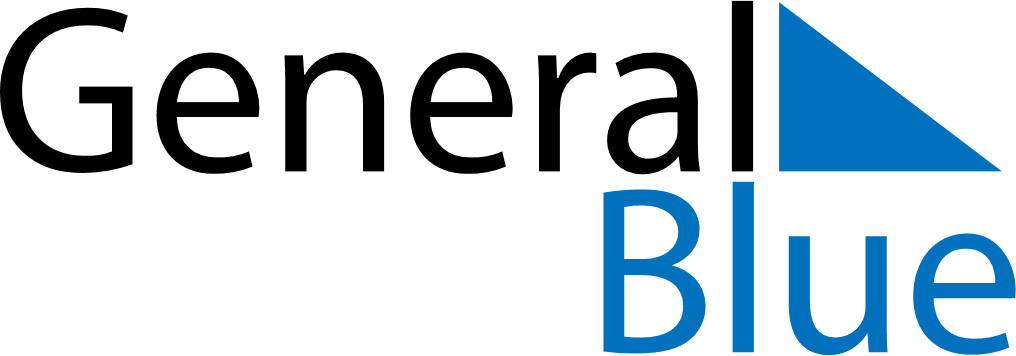 May 2024May 2024May 2024May 2024May 2024May 2024Gardur, IcelandGardur, IcelandGardur, IcelandGardur, IcelandGardur, IcelandGardur, IcelandSunday Monday Tuesday Wednesday Thursday Friday Saturday 1 2 3 4 Sunrise: 5:02 AM Sunset: 9:52 PM Daylight: 16 hours and 50 minutes. Sunrise: 4:59 AM Sunset: 9:56 PM Daylight: 16 hours and 56 minutes. Sunrise: 4:55 AM Sunset: 9:59 PM Daylight: 17 hours and 3 minutes. Sunrise: 4:52 AM Sunset: 10:02 PM Daylight: 17 hours and 10 minutes. 5 6 7 8 9 10 11 Sunrise: 4:48 AM Sunset: 10:05 PM Daylight: 17 hours and 16 minutes. Sunrise: 4:45 AM Sunset: 10:08 PM Daylight: 17 hours and 23 minutes. Sunrise: 4:42 AM Sunset: 10:12 PM Daylight: 17 hours and 30 minutes. Sunrise: 4:38 AM Sunset: 10:15 PM Daylight: 17 hours and 36 minutes. Sunrise: 4:35 AM Sunset: 10:18 PM Daylight: 17 hours and 43 minutes. Sunrise: 4:32 AM Sunset: 10:21 PM Daylight: 17 hours and 49 minutes. Sunrise: 4:28 AM Sunset: 10:25 PM Daylight: 17 hours and 56 minutes. 12 13 14 15 16 17 18 Sunrise: 4:25 AM Sunset: 10:28 PM Daylight: 18 hours and 2 minutes. Sunrise: 4:22 AM Sunset: 10:31 PM Daylight: 18 hours and 9 minutes. Sunrise: 4:19 AM Sunset: 10:34 PM Daylight: 18 hours and 15 minutes. Sunrise: 4:15 AM Sunset: 10:38 PM Daylight: 18 hours and 22 minutes. Sunrise: 4:12 AM Sunset: 10:41 PM Daylight: 18 hours and 28 minutes. Sunrise: 4:09 AM Sunset: 10:44 PM Daylight: 18 hours and 35 minutes. Sunrise: 4:06 AM Sunset: 10:47 PM Daylight: 18 hours and 41 minutes. 19 20 21 22 23 24 25 Sunrise: 4:03 AM Sunset: 10:51 PM Daylight: 18 hours and 47 minutes. Sunrise: 4:00 AM Sunset: 10:54 PM Daylight: 18 hours and 54 minutes. Sunrise: 3:57 AM Sunset: 10:57 PM Daylight: 19 hours and 0 minutes. Sunrise: 3:53 AM Sunset: 11:00 PM Daylight: 19 hours and 6 minutes. Sunrise: 3:50 AM Sunset: 11:03 PM Daylight: 19 hours and 12 minutes. Sunrise: 3:48 AM Sunset: 11:06 PM Daylight: 19 hours and 18 minutes. Sunrise: 3:45 AM Sunset: 11:09 PM Daylight: 19 hours and 24 minutes. 26 27 28 29 30 31 Sunrise: 3:42 AM Sunset: 11:13 PM Daylight: 19 hours and 30 minutes. Sunrise: 3:39 AM Sunset: 11:16 PM Daylight: 19 hours and 36 minutes. Sunrise: 3:36 AM Sunset: 11:19 PM Daylight: 19 hours and 42 minutes. Sunrise: 3:34 AM Sunset: 11:22 PM Daylight: 19 hours and 48 minutes. Sunrise: 3:31 AM Sunset: 11:24 PM Daylight: 19 hours and 53 minutes. Sunrise: 3:28 AM Sunset: 11:27 PM Daylight: 19 hours and 59 minutes. 